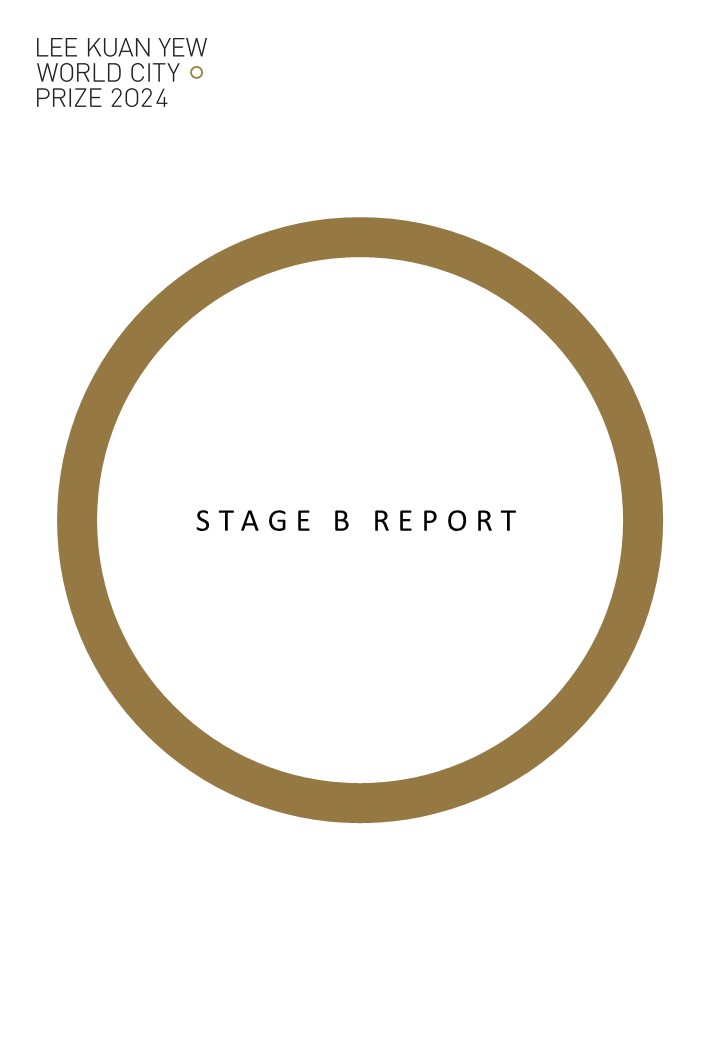 Please read the following before proceeding:Your city must be nominated for Stage A before you proceed with this report. For more information on Stage A Nomination, visit: go.gov.sg/stageaThere are four (4) parts to Stage B Submission. This report refers to Part II. For more information on Stage B Submission, visit: go.gov.sg/stageb There are four (4) sections to this report: Please complete all parts of this report in English. You may require some time and additional resources to complete this report. An incomplete report may not be considered for evaluation.The Stage B Submissions for the 2024 Prize are reviewed independently of past submissions, i.e., information submitted for previous cycles will not be considered.For more information on the evaluation criteria, visit: go.gov.sg/criteriaSECTION A | CITY PORTFOLIOSECTION B | MASTER PLAN OR STRATEGY OF THE CITYPlease include relevant diagrams where applicable.SECTION C | DEMONSTRATION PROJECTSPlease provide information on three (3) key demonstration projects of a suitable scale, implementation effort, and impact to illustrate the success of the Master Plan or Strategy in SECTION B. Please refer to ANNEX A for a non-exhaustive list of project types.Please include relevant diagrams where applicable.SECTION D | PHOTO GALLERY Please do not compress images beyond ‘Print quality’, i.e., 220ppi. ANNEX A | NON-EXHAUSTIVE LIST OF DEMONSTRATION PROJECT TYPESThe following is a list of project types collated based on past submissions for the Prize. This list is non-exhaustive and serves only as a reference. If your city’s demonstration project(s) does not fall into any of the categories, please indicate under ‘Others’. CityFocus for 2024 Prize: Emerging issues such as adapting to climate change, addressing social equity, building urban resilience to counter shock events, etc.As cities around recover from the COVID-19 pandemic, how can they creatively adapt/transform short-term measures that addressed immediate demands to meet longer-term goals and objectives? How can cities increase their resiliency to bolster against future shocks? What can cities do to bridge the gaps of social equity? What immediate measures and long-term plans do cities need to take to adapt to and limit the adverse effects of climate change? PartItemRemarksIKey statisticsKey statistics comparing the city today and 10-20 years.IIDetailed reportUse this template IIIReference lettersAt least 2 but not more than 5 reference letters (approx. 600 words each) written and signed by independent third parties who can provide testimony to the success of the city’s urban transformation.IVSupporting documentsOptional documents to support the submission.SectionItemRemarksACity portfolioInformation on the cityBMaster Plan or StrategyInformation on the overall master plan or strategy for the cityCThree (3) demonstration projectsInformation on three (3) demonstration projects to illustrate the success of the overall Master Plan or Strategy in Section BDPhoto galleryPhotos to illustrate Sections A, B and CCity and leadershipCity and leadershipCity and leadershipCity and leadershipCity and leadership1City2Province/state/region (if applicable)3Country4Mayor (or equivalent)5Mayor’s term in officetoMap of the cityMap of the cityMap of the cityMap of the cityMap of the city6Please provide a map (with scale) indicating the boundary of:The city area (area under Mayor’s jurisdiction)The greater area, e.g., province/state/region (if available)Urban and rural areas within city (if available)City centre or Central Business District (if available)Please provide a map (with scale) indicating the boundary of:The city area (area under Mayor’s jurisdiction)The greater area, e.g., province/state/region (if available)Urban and rural areas within city (if available)City centre or Central Business District (if available)Please provide a map (with scale) indicating the boundary of:The city area (area under Mayor’s jurisdiction)The greater area, e.g., province/state/region (if available)Urban and rural areas within city (if available)City centre or Central Business District (if available)Please provide a map (with scale) indicating the boundary of:The city area (area under Mayor’s jurisdiction)The greater area, e.g., province/state/region (if available)Urban and rural areas within city (if available)City centre or Central Business District (if available)6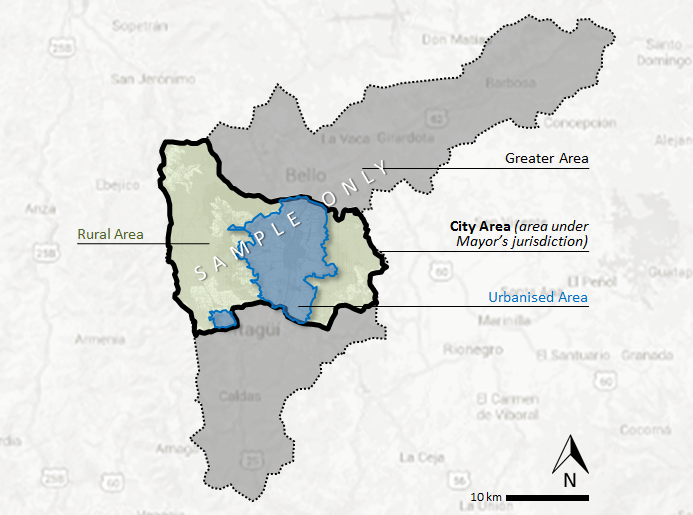 Significant projects/major eventsSignificant projects/major eventsSignificant projects/major events7List the significant projects (completed or ongoing) and/or significant regional/international events that your city has undertaken in the past 5-10 years, e.g., major sporting events, large-scale urban infrastructure, etc. List no more than 5 items.List the significant projects (completed or ongoing) and/or significant regional/international events that your city has undertaken in the past 5-10 years, e.g., major sporting events, large-scale urban infrastructure, etc. List no more than 5 items.7i.7ii.7iii.7iv.7v.City accolades/rankingsCity accolades/rankingsCity accolades/rankings8List the significant city accolades/liveability rankings that your city has attained in the past 5-10 years. List no more than 5 items.List the significant city accolades/liveability rankings that your city has attained in the past 5-10 years. List no more than 5 items.8i.8ii.8iii.8iv.8v.Brief description of the cityBrief description of the cityBrief description of the city9Briefly describe your city, e.g., history, geography, city demographics, economy, culture, and/or any other interesting facts, etc. Briefly describe your city, e.g., history, geography, city demographics, economy, culture, and/or any other interesting facts, etc. 9Overall Master Plan or Strategy of the cityOverall Master Plan or Strategy of the cityOverall Master Plan or Strategy of the cityOverall Master Plan or Strategy of the cityOverall Master Plan or Strategy of the cityOverall Master Plan or Strategy of the city1Name of Master Plan or StrategyName of Master Plan or Strategy2When was the Master Plan or Strategy implemented?When was the Master Plan or Strategy implemented?3Period of Master Plan or StrategyPeriod of Master Plan or Strategyto4Next review dateNext review date5Vision statementVision statement6What issues did the Master Plan or Strategy sought to address?What issues did the Master Plan or Strategy sought to address?What issues did the Master Plan or Strategy sought to address?What issues did the Master Plan or Strategy sought to address?What issues did the Master Plan or Strategy sought to address?6Integration of plansIntegration of plansIntegration of plansIntegration of plansIntegration of plansIntegration of plans7How is the Master Plan or Strategy integrated with regional plans or with neighbouring cities (if applicable)?How is the Master Plan or Strategy integrated with regional plans or with neighbouring cities (if applicable)?How is the Master Plan or Strategy integrated with regional plans or with neighbouring cities (if applicable)?How is the Master Plan or Strategy integrated with regional plans or with neighbouring cities (if applicable)?How is the Master Plan or Strategy integrated with regional plans or with neighbouring cities (if applicable)?78How is the Master Plan or Strategy funded (e.g., provincial/national budget, strategic land sales, public-private partnerships, etc.)?How is the Master Plan or Strategy funded (e.g., provincial/national budget, strategic land sales, public-private partnerships, etc.)?How is the Master Plan or Strategy funded (e.g., provincial/national budget, strategic land sales, public-private partnerships, etc.)?How is the Master Plan or Strategy funded (e.g., provincial/national budget, strategic land sales, public-private partnerships, etc.)?How is the Master Plan or Strategy funded (e.g., provincial/national budget, strategic land sales, public-private partnerships, etc.)?8Leadership and GovernanceLeadership and GovernanceLeadership and GovernanceLeadership and GovernanceLeadership and GovernanceLeadership and Governance99What is the governance structure of the city (e.g., mayor-council, commission, city manager)? You may wish to include an organisation chart to illustrate. What is the governance structure of the city (e.g., mayor-council, commission, city manager)? You may wish to include an organisation chart to illustrate. What is the governance structure of the city (e.g., mayor-council, commission, city manager)? You may wish to include an organisation chart to illustrate. What is the governance structure of the city (e.g., mayor-council, commission, city manager)? You may wish to include an organisation chart to illustrate. 991010How did the city’s leaders (past and present) bring about the overall transformation of the city? How did the city’s leaders (past and present) bring about the overall transformation of the city? How did the city’s leaders (past and present) bring about the overall transformation of the city? How did the city’s leaders (past and present) bring about the overall transformation of the city? 10101111Who are the key organisations and stakeholders involved in the city’s transformation?Who are the key organisations and stakeholders involved in the city’s transformation?Who are the key organisations and stakeholders involved in the city’s transformation?Who are the key organisations and stakeholders involved in the city’s transformation?1111Creativity and innovation Creativity and innovation 12What are the key strategies and actions of the Master Plan or Strategy?1213What are some new ideas that were implemented or developed?13Impact of urban initiatives implementedImpact of urban initiatives implementedImpact of urban initiatives implemented14How has the Master Plan or Strategy impacted the city in the following areas? (Please provide figures/data wherever possible) How has the Master Plan or Strategy impacted the city in the following areas? (Please provide figures/data wherever possible) 14Economy14Housing14Transportation14Environment/ ecology14Social stability/ quality of life Sustainability of the transformation  Sustainability of the transformation  15How does the city ensure the continuity of the plans, in the event of changes in the leadership? Is the Master Plan or Strategy a continuation of earlier plans? 15Special focus I: social equity  Special focus I: social equity  16What are your social integration strategies to address changing demographics and vulnerable groups, (e.g., ageing population, new residents/migrants/refugees, unemployed youths, the poor, minorities, etc.)?  16Special focus II: climate change & urban resilience Special focus II: climate change & urban resilience 17What are your key plans (in brief) to address and mitigate the effects of climate change (e.g., sustainable transportation, energy efficiency, renewables, resilience to shock events, resources sufficiency, etc.)?17Demonstration Project 1Demonstration Project 1Demonstration Project 1Demonstration Project 1Demonstration Project 1Demonstration Project 1Demonstration Project 1BackgroundBackgroundBackgroundBackgroundBackgroundBackgroundBackground1Project nameProject name2Type(refer to Annex A)Type(refer to Annex A)Others:Others:Others:Others:4Size(if applicable)Size(if applicable)5LocationLocation6Lead agency/ organisationLead agency/ organisation7Other stakeholders involvedOther stakeholders involved8StatusStatusProject completion status (Click wherever applicable)CompletedCompleted8StatusStatusProject completion status (Click wherever applicable)CompletedCompletedYear of completion: 8StatusStatusProject completion status (Click wherever applicable)OngoingOngoing8StatusStatusProject completion status (Click wherever applicable)OngoingOngoingExpected year of completion:8StatusStatusNo. of years to implement8StatusStatusCurrent phase/status9Accolades, if any (List no more than 5 items)Accolades, if any (List no more than 5 items)Accolades, if any (List no more than 5 items)Accolades, if any (List no more than 5 items)Accolades, if any (List no more than 5 items)Accolades, if any (List no more than 5 items)9i.9ii.9iii.9iv.9v.Key issues before implementationKey issues before implementation9What were the key issues faced before the implementation of the project?9ObjectivesObjectives10What are the key objectives for the project?10Key strategiesKey strategies11What are the key strategies and actions taken?11Creativity and innovationCreativity and innovation12What are the new ideas implemented?12Impacts of project Impacts of project 13How has the project effected positive change on the urban environment and local community? 13Replicability Replicability 14Is the project adapted from existing examples? How can the project benefit other areas of the city or other cities? 14Demonstration Project 2Demonstration Project 2Demonstration Project 2Demonstration Project 2Demonstration Project 2Demonstration Project 2Demonstration Project 2BackgroundBackgroundBackgroundBackgroundBackgroundBackgroundBackground1Project nameProject name2Type(refer to Annex A)Type(refer to Annex A)Others:Others:Others:Others:4Size(if applicable)Size(if applicable)5LocationLocation6Lead agency/ organisationLead agency/ organisation7Other stakeholders involvedOther stakeholders involved8StatusStatusProject completion status (Click wherever applicable)CompletedCompleted8StatusStatusProject completion status (Click wherever applicable)CompletedCompletedYear of completion: 8StatusStatusProject completion status (Click wherever applicable)OngoingOngoing8StatusStatusProject completion status (Click wherever applicable)OngoingOngoingExpected year of completion:8StatusStatusNo. of years to implement8StatusStatusCurrent phase/status9Accolades, if any (List no more than 5 items)Accolades, if any (List no more than 5 items)Accolades, if any (List no more than 5 items)Accolades, if any (List no more than 5 items)Accolades, if any (List no more than 5 items)Accolades, if any (List no more than 5 items)9i.9ii.9iii.9iv.9v.Key issues before implementationKey issues before implementation9What were the key issues faced before the implementation of the project?9ObjectivesObjectives10What are the key objectives for the project?10Key strategiesKey strategies11What are the key strategies and actions taken?11Creativity and innovationCreativity and innovation12What are the new ideas implemented?12Impacts of project Impacts of project 13How has the project effected positive change on the urban environment and local community? 13Replicability Replicability 14Is the project adapted from existing examples? How can the project benefit other areas of the city or other cities? 14Demonstration Project 3Demonstration Project 3Demonstration Project 3Demonstration Project 3Demonstration Project 3Demonstration Project 3Demonstration Project 3BackgroundBackgroundBackgroundBackgroundBackgroundBackgroundBackground1Project nameProject name2Type(refer to Annex A)Type(refer to Annex A)Others:Others:Others:Others:4Size(if applicable)Size(if applicable)5LocationLocation6Lead agency/ organisationLead agency/ organisation7Other stakeholders involvedOther stakeholders involved8StatusStatusProject completion status (Click wherever applicable)CompletedCompleted8StatusStatusProject completion status (Click wherever applicable)CompletedCompletedYear of completion: 8StatusStatusProject completion status (Click wherever applicable)OngoingOngoing8StatusStatusProject completion status (Click wherever applicable)OngoingOngoingExpected year of completion:8StatusStatusNo. of years to implement8StatusStatusCurrent phase/status9Accolades, if any (List no more than 5 items)Accolades, if any (List no more than 5 items)Accolades, if any (List no more than 5 items)Accolades, if any (List no more than 5 items)Accolades, if any (List no more than 5 items)Accolades, if any (List no more than 5 items)9i.9ii.9iii.9iv.9v.Key issues before implementationKey issues before implementation9What were the key issues faced before the implementation of the project?9ObjectivesObjectives10What are the key objectives for the project?10Key strategiesKey strategies11What are the key strategies and actions taken?11Creativity and innovationCreativity and innovation12What are the new ideas implemented?12Impacts of project Impacts of project 13How has the project effected positive change on the urban environment and local community? 13Replicability Replicability 14Is the project adapted from existing examples? How can the project benefit other areas of the city or other cities? 14Overview of the cityOverview of the cityOverview of the city1Please attach images showing the overview of the city (up to 6 images)Please attach images showing the overview of the city (up to 6 images)11Caption (image credit)Caption (image credit)11Caption (image credit)Caption (image credit)11Caption (image credit)Caption (image credit)Overall Master Plan or StrategyOverall Master Plan or StrategyOverall Master Plan or Strategy2Please attach images showing the overall Master Plan or Strategy (up to 3 images)Please attach images showing the overall Master Plan or Strategy (up to 3 images)22Caption (image credit)Caption (image credit)22Caption (image credit)Caption (image credit)Before and after the city’s transformationBefore and after the city’s transformationBefore and after the city’s transformation3Please attach images showing the before and after of the city’s transformation (up to 6 images)Please attach images showing the before and after of the city’s transformation (up to 6 images)33Caption (image credit)Caption (image credit)33Caption (image credit)Caption (image credit)33Caption (image credit)Caption (image credit)Demonstration project 1Demonstration project 1Demonstration project 14Please attach images showing the demonstration project 1 (up to 6 images)Please attach images showing the demonstration project 1 (up to 6 images)44Caption (image credit)Caption (image credit)44Caption (image credit)Caption (image credit)44Caption (image credit)Caption (image credit)Demonstration project 2Demonstration project 2Demonstration project 25Please attach images showing the demonstration project 2 (up to 6 images)Please attach images showing the demonstration project 2 (up to 6 images)55Caption (image credit)Caption (image credit)55Caption (image credit)Caption (image credit)55Caption (image credit)Caption (image credit)Demonstration project 3Demonstration project 3Demonstration project 36Please attach images showing the demonstration project 3 (up to 6 images)Please attach images showing the demonstration project 3 (up to 6 images)66Caption (image credit)Caption (image credit)66Caption (image credit)Caption (image credit)66Caption (image credit)Caption (image credit)S/NCATEGORYTYPESTYPES1GovernanceGovernance re-structuringPublic services/e-governance1GovernanceParticipatory planning processesPublic-private partnerships2Urban regenerationBrownfield redevelopmentConservation of heritage2Urban regenerationPublic spaces development3Adapting to climate changeEnergy transition/low carbonFlood protection3Adapting to climate changeStorm-water managementDisaster mitigation4Environmental projectsUrban greenery/ecologyCity beautification4Environmental projectsUrban agricultureWater management4Environmental projectsWaste management5Economic development initiativesIndustry developmentRegional or international events5Economic development initiativesTourism development 6Sustainable transportTransport infrastructureShared mobility 6Sustainable transportElectric vehicles Traffic/transport management6Sustainable transportUrban logistics 7Social equityAffordable housingSocial integration initiatives7Social equityUniversal designShared spaces8Smart city initiativesSmart technologyBig data9OthersCOVID-19 measuresOthers